58集团2017届校园招聘2005年12月12日，58同城成立；2013年10月31日，纽交所挂牌上市； 2014年6月，与腾讯达成战略投资合作；2016年5月8日，发布全新Logo品牌，形成58同城、赶集网、中华英才网、安居客、58到家以及58同城·影业的全新品牌体系。全新起航的58集团，将始终秉承“人人信赖的生活服务平台”的愿景和“用户第一”的核心价值观，深耕生活服务领域，致力于让人们的生活更简单。平台如此广阔，2017年应届毕业的你们，还等什么呢，只待你的加入，和我们共建神奇。【招聘需求】产品类（产品经理、产品市场、产品运营、数据分析师）要求：专业不限，本科及以上，了解互联网行业发展趋势，有较强的逻辑分析能力和市场洞察力,乐于发现和思考问题,善于对挑战性问题提出合理见解。工作地点：北京、上海技术类（测试开发工程师、Web前端工程师、后台开发工程师、移动客户端开发工程师、BI工程师/大数据开发工程师、算法工程师、数据工程师、运维开发工程师、系统运维工程师、安全工程师、DBA）要求：计算机相关专业，本科及以上，对互联网技术充满激情，有很好的团队精神和学习能力，优秀的分析问题和解决问题的能力，勇于解决难题，强烈的上进心和求知欲。工作地点：北京、上海设计类（助理设计师）要求：设计相关专业，本科及以上，热爱设计，设计产品的人机交互界面结构、用户操作流程等，完成界面的信息架构、流程设计和原型设计，提高产品的易用性。工作地点：北京营销类（营销管培生）要求：本科及以上学历，专业不限。具备强烈的成就动机及责任心、良好的客户服务意识及抗压能力；乐观外向、乐于与人交往，具备良好的语言表达、人际沟通能力。工作地点：全国三十余个主要城市可选择职能类（HR管培生、财务管培生、公关策划专员、新媒体运营专员、影视策划专员、品牌设计专员）要求：管培生要求管理、财经类专业，本科及以上，具有专业的知识技能，良好的沟通协调能力和团队协作能力，具有学生干部经历或社团经验者优先。其他职位要求，请详见招聘网站详情。工作地点：北京【招聘流程】简历投递→参加宣讲会→参加笔试→参加面试→签约录取应聘方式一：登陆校园招聘网站投递简历http://campus.58.com应聘方式二：宣讲会现场提交简历TIPS：除职能、营销及设计岗位，其他职位本科及以上投递简历即可参加笔试呦~【宣讲行程】具体时间地址待定ing~敬请关注上海：同济大学、东华大学          南京：南京大学             长沙：湖南大学【薪资福利】极具竞争力的薪酬，完善的绩效激励；五险一金加商业险，完备的福利体系；弹性工作便捷班车，温馨的办公环境；生日礼物节日福利，贴心的员工关怀；咖啡点心和下午茶，周到的关怀服务；象棋台球和呼啦椅，多样的运动项目；导师指导政委协助，帮助你快速成长；兴趣社团文娱活动，丰富你业余生活。【职业发展】  在58集团，你会有广阔的职业发展空间，公司每年都将通过职级评审方式，对员工进行能力的评估，以帮助员工明确发展目标与方向；在58集团，你会有快速的成长进步平台，公司会采取内外部的综合培训模式，为员工提供多方位的培训，以提升员工综合职业能力。在58集团，我们也会尊重个人发展意愿，公司会采用定期不定期工作轮岗的方式，为员工职业生涯发展提供辅导与多途径的方式。【联系我们】  更多详情，请点击→校园招聘官网：http://campus.58.com  校招进程早知道，请扫描微信二维码→微信公众号：58集团人力资源部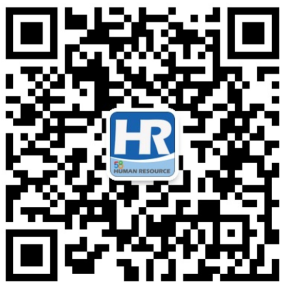 城市学校日期宣讲会时间地点成都四川大学2016/9/18(周日）19:00-20:30就业指导中心201武汉华中科技大学2016/9/19（周一）15:00-17:008号楼报告厅北京北京理工大学2016/9/19（周一）19:00-21:00中教211北京北京航空航天大学2016/9/19（周一）16：00-18:00如新大报告厅哈尔滨哈尔滨工业大学2016/9/20（周二）19:00-20:30活动中心201长春吉林大学2016/9/21(周三）19:00-20:30阶梯教室待定北京北京邮电大学2016/9/21（周三）18：00-20：00教三136沈阳东北大学2016/9/22（周四）15:00-18:00何世礼教学馆106西安西安电子科技大学2016/9/22（周四）19:00-20:30阶梯教室608